Некоторые замечания по сочинению о лете:Настя: Начала писать в Perfekt, как и полагалось, почему перешла в настоящее время?Рита: Переписала хорошо. Молодец!Илона: Почему II часть сочинения в Präteritum? Пиши сама!!!Алина: Перевод Вашего сочинения на русский язык присылать мне не нужно, я пойму.К следующему занятию, пожалуйста:Повторить грамматический материал по теме: Будущее время «Futurum», образование и употребление.Выполнить упражнения 5.2 и 5.3 (см. ниже)Оля, почему не работаете и не присылаете мне домашнее задание?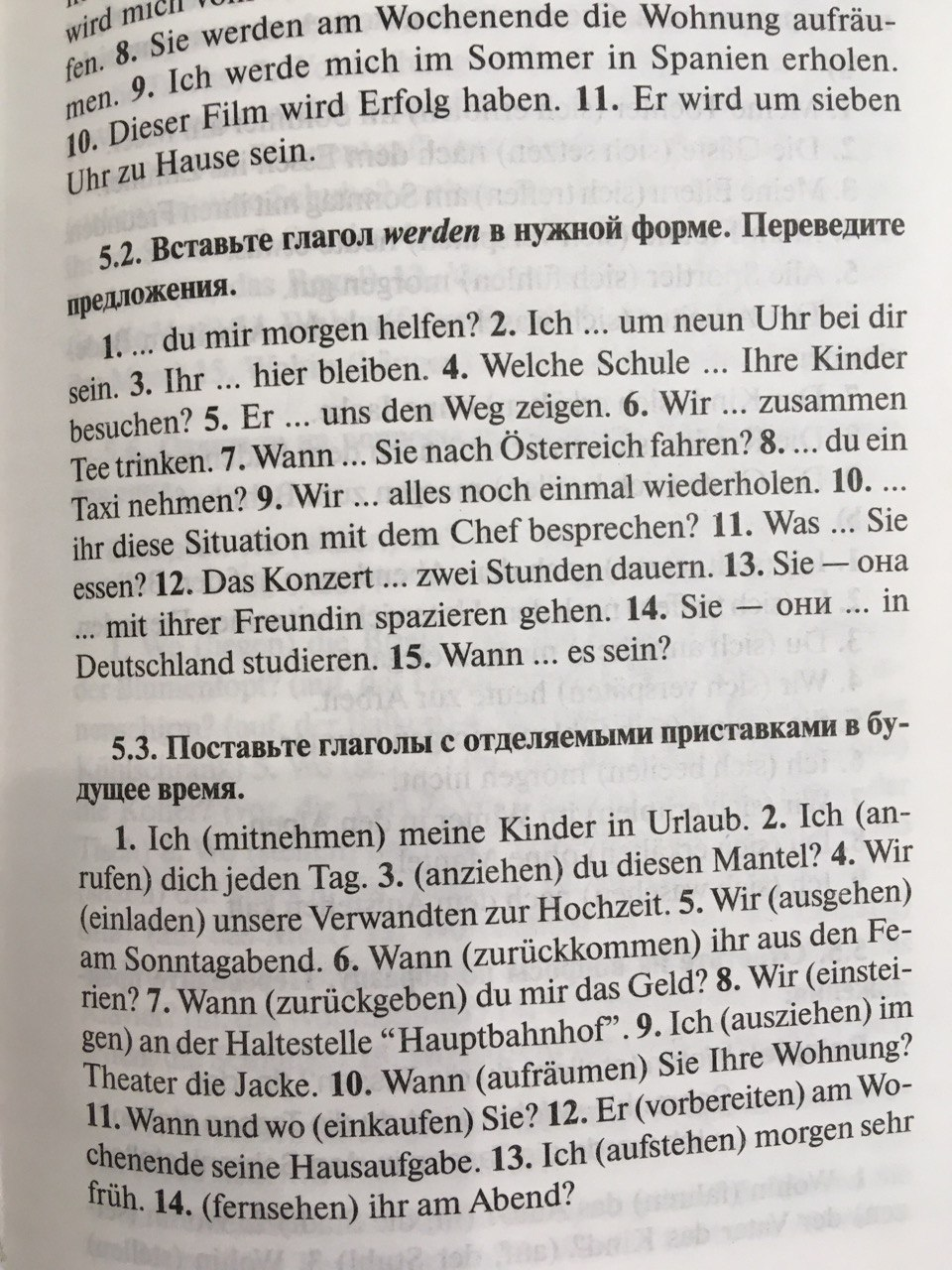 